Vadovaudamasi Lietuvos Respublikos vietos savivaldos įstatymo 18 straipsnio 1 dalimi ir atsižvelgdama į Asociacijos „Pagėgių miesto vietos veiklos grupė“ (toliau – Asociacija) 2020 m. rugpjūčio 5 d. raštą Nr. S1-11 „Dėl vietos valdžios atstovavimo kolegialiame VVG valdymo organe“, Pagėgių savivaldybės taryba  n u s p r e n d ž i a:	1. Pakeisti Pagėgių savivaldybės tarybos 2019 m. liepos 25 d. sprendimo Nr. T-121 „Dėl vietos valdžios atstovų delegavimo dalyvauti asociacijos „Pagėgių miesto vietos veiklos“ veikloje“ 1 ir 2 punktus ir juos išdėstyti taip:	„1. Deleguoti Pagėgių savivaldybės tarybos narį Remigijų Kelnerį, Pagėgių savivaldybės administracijos Centralizuoto buhalterinės apskaitos skyriaus vedėją Zitą Stanišauskienę ir Pagėgių lopšelio-darželio direktorę Nijolę Ulberkytę į Asociacijos „Pagėgių miesto vietos veiklos grupė“ kolegialų valdymo organą – valdybą atstovauti Pagėgių savivaldybės interesus.               2.  Įgalioti Pagėgių savivaldybės administracijos Centralizuoto buhalterinės apskaitos skyriaus vedėją Zitą Stanišauskienę dalyvauti Asociacijos „Pagėgių miesto vietos veiklos grupė“ visuotiniame narių susirinkime“.2. Sprendimą paskelbti Pagėgių savivaldybės interneto svetainėje www.pagegiai.lt.	Šis sprendimas gali būti skundžiamas Lietuvos administracinių ginčų komisijos Klaipėdos apygardos skyriui (H.Manto g. 37, 92236 Klaipėda) Lietuvos Respublikos ikiteisminio administracinių ginčų nagrinėjimo tvarkos įstatymo nustatyta tvarka arba Regionų apygardos administracinio teismo Klaipėdos rūmams (Galinio Pylimo g. 9, 91230 Klaipėda) Lietuvos Respublikos administracinių bylų teisenos įstatymo nustatyta tvarka per 1 (vieną) mėnesį nuo sprendimo paskelbimo dienos.Savivaldybės meras				               Vaidas Bendaravičius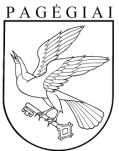 PAGĖGIŲ SAVIVALDYBĖS TARYBAsprendimasdėl pagėgių savivaldybės tarybos 2019 m. liepos 25 d. sprendimo Nr. T-121 „Dėl vietos valdžios atstovų delegavimo dalyvauti asociacijos „PAGĖGIŲ MIESTO VIETOS VEIKLOS GRUPĖ“ veikloje“ pakeitimo 2020 m. rugpjūčio 27d. Nr. T-178Pagėgiai